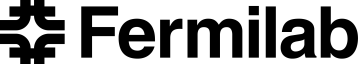 PPD / EED / Infrastructure and Support GroupTechnical Note:  IG_ 20160008Michael L. CherryMichael S. Matulik27-May-16Linear Coherent Light Source – IIVessel DemagnetizationProgrammable Current Source /Current Distribution SystemParts InformationDatasheets for major components of the LCLS-II Programmable Current Source / Current Distribution System are contained in this note.